 Принято на сессииСовета депутатов 21.12.2022г.Р Е Ш Е Н И Ерп Усть-Абакан      от 23 декабря 2022 г.                                                                            № 51О внесении изменений в Положение об Управлении жилищно-коммунального хозяйства и строительства администрации Усть-Абаканского района Республики Хакасия, утвержденное решением Совета депутатов Усть-Абаканского района Республики Хакасия от 14.03.2019 № 27На основании ходатайства Главы Усть-Абаканского района Республики Хакасия, в соответствии со статьями 23, 64 Устава муниципального образования Усть-Абаканский район, Совет депутатов Усть-Абаканского района Республики ХакасияРЕШИЛ:1. Внести в Положение об Управлении жилищно-коммунального хозяйства и строительства администрации Усть-Абаканского района Республики Хакасия, утвержденное решением Совета депутатов Усть-Абаканского района Республики Хакасия от 14.03.2019 № 27, следующие изменения:1.1. пункт 1.5 изложить в следующей редакции:«1.5. Управление является главным распорядителем бюджетных средств Усть-Абаканского района, выделяемых на развитие системы жилищно-коммунального хозяйства, строительство и капитальный ремонт объектов муниципальной инфраструктуры, автомобильных дорог местного значения в границах муниципального района.»;1.2. пункт 1.6 после слов «в сфере жилищно-коммунального хозяйства и строительства» дополнить словами «, дорожной деятельности и организации транспортного обслуживания населения»;1.3. раздел 1 дополнить пунктом 1.9 следующего содержания:«1.9. Функции и полномочия учредителя Управления осуществляет администрация Усть-Абаканского района. Полномочия собственника имущества Управления осуществляет Управление имущественных отношений администрации Усть-Абаканского района Республики Хакасия.»;1.4. пункт 2.1 после слов «строительства, энергетики, транспорта» дополнить словами «, дорожной деятельности»;1.5. в пункте 2.2:- подпункты 2.2.1 – 2.2.3 изложить в следующей редакции:«2.2.1. организации в границах сельских поселений, входящих в состав муниципального района, электро-, тепло-, газо- и водоснабжения населения, водоотведения, снабжения населения топливом в пределах полномочий, установленных законодательством Российской Федерации;2.2.2. осуществлению на территории сельских поселений, входящих в состав муниципального района, муниципального контроля за исполнением единой теплоснабжающей организацией обязательств по строительству, реконструкции и (или) модернизации объектов теплоснабжения; 2.2.3. дорожной деятельности в отношении автомобильных дорог местного значения вне границ населенных пунктов в границах муниципального района, осуществлению муниципального контроля на автомобильном транспорте, городском наземном электрическом транспорте и в дорожном хозяйстве вне границ населенных пунктов в границах муниципального района, организации дорожного движения и обеспечению безопасности дорожного движения на них, а также иных полномочий в области использования автомобильных дорог и осуществления дорожной деятельности в соответствии с законодательством Российской Федерации;»;- подпункт 2.2.12 дополнить словами «осуществлению функций заказчика, застройщика по строительству, реконструкции, капитальному ремонту объектов капитального строительства, линейных объектов муниципального значения, финансируемых из бюджетов всех уровней;»;1.6. в пункте 3.10:- подпункт 3.10.1 изложить в следующей редакции:«3.10.1. осуществляет муниципальный контроль на автомобильном транспорте, городском наземном электрическом транспорте и в дорожном хозяйстве вне границ населенных пунктов в границах муниципального района; готовит на утверждение Совета депутатов Усть-Абаканского района положение о муниципальном контроле на автомобильном транспорте, городском наземном электрическом транспорте и в дорожном хозяйстве и изменения в него;»;- подпункт 3.10.7 дополнить словами «, в том числе посредством системы контроля»;- дополнить подпунктом 3.10.9 следующего содержания:«3.10.9. готовит к утверждению нормативы финансовых затрат на капитальный ремонт, ремонт, содержание автомобильных дорог местного значения и правила расчета размера ассигнований местного бюджета на указанные цели;»;1.7. в пункте 3.12:- в подпункте 3.12.1 слова «региональных и» исключить;- дополнить подпунктами 3.12.3 - 3.12.19 следующего содержания:«3.12.3. организовывает обеспечение надежного теплоснабжения потребителей на территориях сельских поселений муниципального района, в том числе принимает меры по организации обеспечения теплоснабжения потребителей в случае неисполнения теплоснабжающими организациями или теплосетевыми организациями своих обязательств либо отказа указанных организаций от исполнения своих обязательств;3.12.4. рассматривает обращения потребителей по вопросам надежности теплоснабжения в порядке, установленном правилами организации теплоснабжения, утвержденными Правительством Российской Федерации;3.12.5. организовывает выполнение требований, установленных правилами оценки готовности поселений к отопительному периоду, и осуществляет контроль за готовностью теплоснабжающих организаций, теплосетевых организаций, отдельных категорий потребителей к отопительному периоду;3.12.6. в случаях, установленных Федеральным законом от 27.07.2010 № 190-ФЗ «О теплоснабжении», согласовывает вывод источников тепловой энергии, тепловых сетей в ремонт и из эксплуатации;3.12.7. обеспечивает разработку схем теплоснабжения сельских поселений с численностью населения менее пятисот тысяч человек, представляет их на утверждение в администрацию Усть-Абаканского района, организует присвоение статуса единой теплоснабжающей организации, а также ежегодную актуализацию схем теплоснабжения;3.12.8. выполняет согласование инвестиционных программ организаций, осуществляющих регулируемые виды деятельности в сфере теплоснабжения, за исключением таких программ, которые согласовываются в соответствии с законодательством Российской Федерации об электроэнергетике;3.12.9.  осуществляет в ценовых зонах теплоснабжения, расположенных в сельских поселениях, входящих в состав муниципального района, муниципальный контроль за выполнением единой теплоснабжающей организацией мероприятий по строительству, реконструкции и модернизации объектов теплоснабжения, необходимых для развития, повышения надежности и энергетической эффективности системы теплоснабжения, определенных для нее в схеме теплоснабжения;3.12.10. участвует в рассмотрении разногласий, возникающих между единой теплоснабжающей организацией и потребителем тепловой энергии при определении в договоре теплоснабжения значений параметров качества теплоснабжения и (или) параметров, отражающих допустимые перерывы в теплоснабжении, в ценовых зонах теплоснабжения, в порядке обязательного досудебного урегулирования споров и определяет значения таких параметров, рекомендуемых для включения в договор теплоснабжения;3.12.11. осуществляет организацию водоснабжения населения, в том числе принимает меры по организации водоснабжения населения и (или) водоотведения в случае невозможности исполнения организациями, осуществляющими горячее водоснабжение, холодное водоснабжение и (или) водоотведение, своих обязательств либо в случае отказа указанных организаций от исполнения своих обязательств;3.12.12. организует определение для централизованной системы холодного водоснабжения и (или) водоотведения сельского поселения гарантирующей организации;3.12.13. согласовывает вывод объектов централизованных систем горячего водоснабжения, холодного водоснабжения и (или) водоотведения в ремонт и из эксплуатации;3.12.14. организует разработку и представляет на утверждение в администрацию Усть-Абаканского района схемы водоснабжения и водоотведения сельских поселений;3.12.15. утверждает технические задания на разработку инвестиционных программ;3.12.16. согласовывает инвестиционные программы;3.12.17. организует принятие решений о порядке и сроках прекращения горячего водоснабжения с использованием открытых систем теплоснабжения (горячего водоснабжения) и об организации перевода абонентов, объекты капитального строительства которых подключены (технологически присоединены) к таким системам, на иную систему горячего водоснабжения в случаях, предусмотренных  Федеральным законом от 07.12.2011 № 416-ФЗ «О водоснабжении и водоотведении»;3.12.18. подготавливает проекты соглашений об условиях осуществления регулируемой деятельности в сфере водоснабжения и водоотведения в случаях, предусмотренных Федеральным законом от 07.12.2011 № 416-ФЗ «О водоснабжении и водоотведении»;3.12.19. готовит к утверждению нормативы состава сточных вод;»;1.8. подпункт 3.13.4 пункта 3.13 исключить;1.9. раздел 3 дополнить пунктом 3.17 следующего содержания:«3.17. На правах муниципального заказчика осуществляет деятельность по осуществлению закупок товаров, работ, услуг для обеспечения муниципальных нужд, заключает муниципальные контракты и договоры для обеспечения муниципальных нужд, связанных с решением возложенных полномочий, в соответствии с действующим законодательством.»;1.10. пункт 4.1 дополнить подпунктом 4.1.12 следующего содержания:«4.1.12. иметь в подведомственности муниципальные казенные предприятия, учредителем которых является администрация Усть-Абаканского района Республики Хакасия.».1.11. пункт 5.1 изложить в следующей редакции:«5.1. Управление возглавляет руководитель - заместитель Главы администрации Усть-Абаканского района по вопросам ЖКХ и строительства, который назначается на должность и освобождается от должности Главой Усть-Абаканского района.»;1.12. пункт 5.2 изложить в следующей редакции:«5.2. В состав Управления входит аппарат Управления и технический персонал. Структура и штатное расписание Управления утверждаются приказом руководителя Управления. Изменение штатной численности Управления осуществляется на основании распоряжения администрации Усть-Абаканского района.»;1.13. дополнить разделом 6 «Имущество и финансовая деятельность Управления» следующего содержания:«6. Имущество и финансовая деятельность Управления6.1. Имущество, необходимое для осуществления возложенных на Управление функций, является муниципальной собственностью и закрепляется за Управлением на праве оперативного управления.6.2. Все операции с закрепленным имуществом проводятся в соответствии с действующим законодательством.6.3. Финансирование Управления осуществляется за счет средств бюджета муниципального образования Усть-Абаканский район Республики Хакасия, в порядке, определенном нормативными правовыми актами Совета депутатов Усть-Абаканского района Республики Хакасия, в соответствии с бюджетной сметой.6.4. Управление обязано обеспечить сохранность, содержание, обслуживание имущества Управления.6.5. За счет средств, выделенных Управлению по смете, оно вправе приобретать имущество, в том числе транспортные средства. Управление не вправе отчуждать или иным образом распоряжаться закрепленным за ним имуществом и имуществом, приобретенным за счет средств, выделяемых ему на приобретение такого имущества.6.6. При осуществлении своих функций Управление обязано обеспечивать целевое использование закрепленного за ним имущества.6.7. Управление обеспечивает целевой характер использования бюджетных средств в соответствии с утвержденными лимитами бюджетных обязательств.6.8. Управление самостоятельно осуществляет финансово-хозяйственную деятельность, ведет бухгалтерский учет и отчетность, уплачивает налоги и сборы в порядке, предусмотренном законодательством.6.9. Управление не вправе заниматься приносящей доходы деятельностью.»;1.14. разделы 6 – 8 считать соответственно разделами 7 – 9, с соответствующим изменением нумерации пунктов и подпунктов.2. Направить настоящее решение Главе Усть-Абаканского района                  Е.В. Егоровой для подписания и опубликования.3. Настоящее решение вступает в силу после его официального опубликования, за исключением абзаца четвертого подпункта 1.6 и подпункта 1.11 пункта 1 настоящего решения.4. Абзац четвертый подпункта 1.6 пункта 1 настоящего решения вступает в силу с 01.03.2023; подпункт 1.11 пункта 1 настоящего решения вступает в силу с 01.01.2023.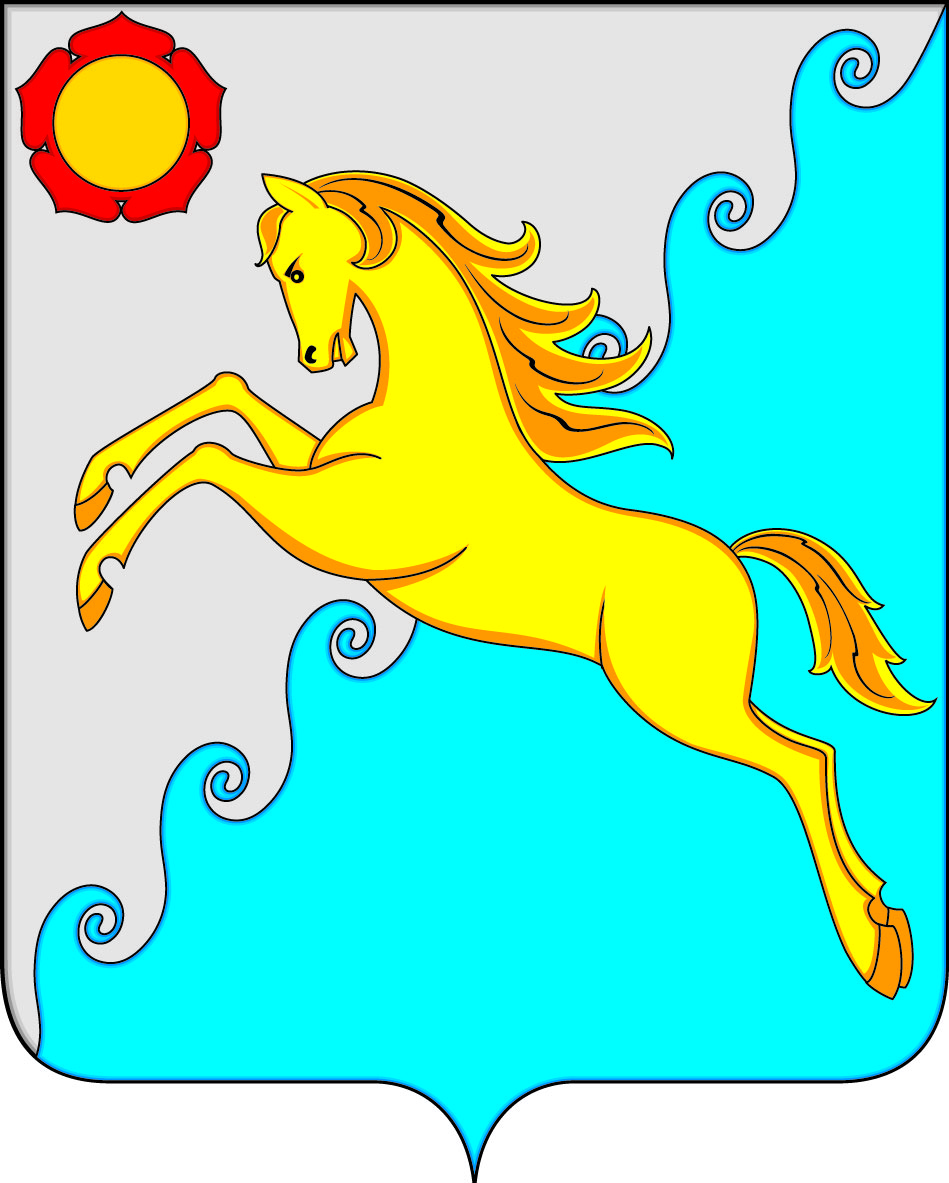 СОВЕТ ДЕПУТАТОВ УСТЬ-АБАКАНСКОГО РАЙОНАРЕСПУБЛИКИ ХАКАСИЯПредседатель Совета депутатов Усть-Абаканского района_____________ Е.Н. БаравлеваГлава Усть-Абаканского района______________ Е.В. Егорова